Совет депутатов четвертого созыва Карагайского сельского поселения/Вторая сессия четвертого созыва/Решение № 02-02                                                                                                 Чечимот 23.11.2018 г. с. КарагайО проекте внесении изменений и дополнений в Устав муниципального образованияКарагайское сельское поселение  Руководствуясь Федеральным законом от 06.10.2003 № 131-ФЗ «Об общих принципах организации местного самоуправления в Российской Федерации» Совет депутатов Карагайского  сельского поселенияР Е Ш И Л: 1. Внести в Устав Карагайского сельского поселения следующие изменения и дополнения:1) пункт 16 статьи 4 после слов «в ходе таких осмотров нарушений» дополнить словами «, направление уведомления о соответствии указанных в уведомлении о планируемых строительстве или реконструкции объекта индивидуального жилищного строительства или садового дома (далее - уведомление о планируемом строительстве) параметров объекта индивидуального жилищного строительства или садового дома установленным параметрам и допустимости размещения объекта индивидуального жилищного строительства или садового дома на земельном участке, уведомления о несоответствии указанных в уведомлении о планируемом строительстве параметров объекта индивидуального жилищного строительства или садового дома установленным параметрам и (или) недопустимости размещения объекта индивидуального жилищного строительства или садового дома на земельном участке, уведомления о соответствии или несоответствии построенных или реконструированных объекта индивидуального жилищного строительства или садового дома требованиям законодательства о градостроительной деятельности при строительстве или реконструкции объектов индивидуального жилищного строительства или садовых домов на земельных участках, расположенных на территории поселения, принятие в соответствии с гражданским законодательством Российской Федерации решения о сносе самовольной постройки, решения о сносе самовольной постройки или ее приведении в соответствие с предельными параметрами разрешенного строительства, реконструкции объектов капитального строительства, установленными правилами землепользования и застройки, документацией по планировке территории, или обязательными требованиями к параметрам объектов капитального строительства, установленными федеральными законами (далее также - приведение в соответствие с установленными требованиями), решения об изъятии земельного участка, не используемого по целевому назначению или используемого с нарушением законодательства Российской Федерации, осуществление сноса самовольной постройки или ее приведения в соответствие с установленными требованиями в случаях, предусмотренных Градостроительным кодексом Российской Федерации;»;2) часть 1 статьи 5 дополнить пунктом 16 следующего содержания:«16) осуществление мероприятий по защите прав потребителей, предусмотренных Законом Российской Федерации от 07.02.1992 № 2300-I «О защите прав потребителей»;3) пункт 10 части 1 статьи 8 изложить в следующей редакции:«10) сход граждан в сельском населенном пункте по вопросу выдвижения кандидатуры старосты сельского населенного пункта, а также по вопросу досрочного прекращения полномочий старосты сельского населенного пункта»;4) в части 2 статьи 10 после слов «мажоритарной избирательной системе» дополнить словами «относительного большинства»;5) часть 10 статьи 10 изложить в следующей редакции:«10. В случае, если Глава поселения, полномочия которого прекращены досрочно на основании указа Главы Республики Алтай, Председателя Правительства Республики Алтай об отрешении его от должности либо на основании решения Совета депутатов об удалении его в отставку, обжалует данные указ или решение в судебном порядке, досрочные выборы Главы поселения, избираемого на муниципальных выборах, не могут быть назначены до вступления решения суда в законную силу.»;6) Устав дополнить статьей 12.1 следующего содержания:«Статья 12.1. Сход граждан«1. В соответствии с Федеральным законом «Об общих принципах организации местного самоуправления в Российской Федерации» сход граждан на территории поселения проводиться в следующих случаях:1) в населенном пункте, входящем в состав поселения, по вопросу изменения границ поселения, влекущего отнесение территории указанного населенного пункта к территории другого поселения;2) в населенном пункте, входящем в состав поселения, по вопросу введения или использования средств самообложения граждан на территории данного населенного пункта;3) в населенном пункте, входящем в состав поселения, по вопросу выдвижения кандидатуры старосты сельского населенного пункта (старосты села), а также по вопросу досрочного прекращения полномочий старосты.2. В населенном пункте, входящем в состав поселения, сход граждан также может проводиться в целях выдвижения кандидатур в состав конкурсной комиссии при проведении конкурса на замещение должности муниципальной службы в случаях, предусмотренных законодательством Российской Федерации о муниципальной службе.3. Сход граждан, предусмотренный настоящей статьей, правомочен при участии в нем более половины обладающих избирательным правом жителей населенного пункта. Решение такого схода граждан считается принятым, если за него проголосовало более половины участников схода граждан.»;7) статью 20 изложить в следующей редакции:«Староста сельского населенного пункта (сельский староста)1. Для организации взаимодействия органов местного самоуправления и жителей сельского населенного пункта при решении вопросов местного значения в сельском населенном пункте, входящем в состав поселения, назначается староста сельского населенного пункта (далее – староста).2. Староста назначается Советом депутатов по представлению схода граждан сельского населенного пункта из числа лиц, проживающих на территории данного сельского населенного пункта и обладающих активным избирательным правом.3. Срок полномочий старосты составляет 5 лет. 4. Староста назначается и осуществляет деятельность в соответствии со статьей 27.1  Федерального закона «Об общих принципах организации местного самоуправления в Российской Федерации», Законом Республики Алтай, настоящим Уставом, муниципальным правовым актом Совета депутатов.»;8) в пункте 12 статьи 26 слова «закрытых акционерных обществ» заменить словами «непубличных акционерных обществ»;9) часть 3 статьи 29 после слов «путем подачи Главе поселения» дополнить словами «, исполняющему полномочия председателя Совета депутатов,»;10) пункт 16 статьи 37 после слов «в ходе таких осмотров нарушений» дополнить словами «, направление уведомления о соответствии указанных в уведомлении о планируемых строительстве или реконструкции объекта индивидуального жилищного строительства или садового дома (далее - уведомление о планируемом строительстве) параметров объекта индивидуального жилищного строительства или садового дома установленным параметрам и допустимости размещения объекта индивидуального жилищного строительства или садового дома на земельном участке, уведомления о несоответствии указанных в уведомлении о планируемом строительстве параметров объекта индивидуального жилищного строительства или садового дома установленным параметрам и (или) недопустимости размещения объекта индивидуального жилищного строительства или садового дома на земельном участке, уведомления о соответствии или несоответствии построенных или реконструированных объекта индивидуального жилищного строительства или садового дома требованиям законодательства о градостроительной деятельности при строительстве или реконструкции объектов индивидуального жилищного строительства или садовых домов на земельных участках, расположенных на территории поселения, принятие в соответствии с гражданским законодательством Российской Федерации решения о сносе самовольной постройки, решения о сносе самовольной постройки или ее приведении в соответствие с предельными параметрами разрешенного строительства, реконструкции объектов капитального строительства, установленными правилами землепользования и застройки, документацией по планировке территории, или обязательными требованиями к параметрам объектов капитального строительства, установленными федеральными законами (далее также - приведение в соответствие с установленными требованиями), решения об изъятии земельного участка, не используемого по целевому назначению или используемого с нарушением законодательства Российской Федерации, осуществление сноса самовольной постройки или ее приведения в соответствие с установленными требованиями в случаях, предусмотренных Градостроительным кодексом Российской Федерации;»;11) часть 2 статьи 43 после слов «по инициативе Главы поселения» дополнить  словами «, возглавляющего Администрацию поселения»;12) статью 47 изложить в следующей редакции:«1. Правовые акты Администрации поселения издаются Главой поселения, возглавляющим Администрацию поселения, по следующим вопросам:1) по вопросам местного значения, а также вопросам, связанным с осуществлением отдельных государственных полномочий, переданных органам местного самоуправления федеральными законами и законами Республики Алтай - постановления Администрации поселения;2) по вопросам организации работы Администрации поселения - распоряжения Администрации поселения.»;13) в части 7 статьи 48 слова «Официальное обнародование муниципальных правовых актов осуществляется» заменить словами «Официальное обнародование муниципальных правовых актов, а также соглашений, заключаемых между органами местного самоуправления, осуществляется»;14) статью 1 дополнить частями 4, 5 следующего содержания:«4. Порядок формирования, срок полномочий, подотчетность и подконтрольность Совета депутатов Карагайского сельского поселения (далее по тексту также – Совет депутатов, сельский Совет депутатов,  представительный орган муниципального образования), администрации Карагайского сельского поселения (далее по тексту также – администрация поселения, Администрация поселения, администрация муниципального образования, местная администрация, исполнительно-распорядительный орган муниципального образования), порядок избрания Главы Карагайского сельского поселения (далее по тексту также – Глава поселения, глава муниципального образования, выборное должностное лицо местного самоуправления), определяются настоящим Уставом в соответствии с законом Республики Алтай.5. Термины «муниципальное образование», «сельское поселение», «поселение», применяемые в настоящем Уставе, имеют одинаковое значение.»;15) часть 2 статьи 22 дополнить абзацам вторым следующего содержания:«Решение об изменении численности депутатов не применяется к Совету депутатов, принявшему указанное решение.».2. Направить настоящее Решение  на государственную регистрацию в течение 15 дней со дня его принятия.3. Настоящее Решение, после его государственной регистрации, вступает в силу со дня его официального обнародования. Глава  Карагайского сельского поселенияУсть-Коксинского района Республики Алтай	Э.А.ЕрелинаРеспублика Алтай Усть-Коксинский районМуниципальное образованиеКарагайское сельское поселениеСельский Совет депутатов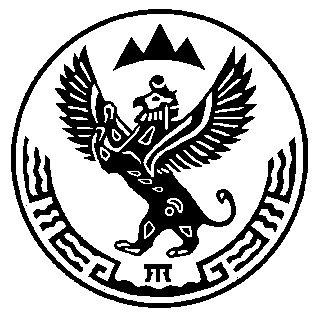 Алтай Республиканыҥ Кöксуу-Оозы аймагындаМуниципал тозолмоКарагайдагы jурт jеезениҥДепутаттардын iурт Соведи